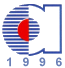 ATILIM ÜNİVERSİTESİ  YABANCI DİLLER YÜKSEKOKULU MODERN DİLLER BÖLÜMÜ2021-2022 AKADEMİK YILILISEVİYE TESPİT VE MUAFİYET İŞLEMLERİ HAKKINDA YKS 2. EK KONTENJAN ÖĞRENCİLERİ İÇİN YENİDEN GÜNCELLENMİŞ DUYURUSevgili Öğrencilerimiz Atılım Üniversite'sine hoş geldiniz.Öncelikle 2021-2022 öğretim yılında sağlık ve başarılar dileriz.   Yabancı Diller Yüksekokulu Modern Diller Bölümü olarak sizleri bölümlerinizde alacağınız İngilizce dersleriniz konusunda bilgilendirmek isteriz.Atılım Üniversitesi'nde Türkçe Eğitim yapacak olsanız da ders programınızda diğer derslerinizle birlikte zorunlu İngilizce dersleri bulunmaktadır. Müfredatınızda bulunan İngilizce dersleriniz fakülte ve bölüm bazlı olarak değişiklik gösterebilmektedir. Bu nedenle,  bölümünüze göre aşağıda hangi İngilizce derslerinden sorumlu olduğunuz bilgisini bulabilirsiniz;İşletme Fakültesinin Türkçe Eğitim Yapan Bölümleri ile Hukuk Fakültesi ve Güzel Sanatlar Fakültesinin tüm bölümleri ve Sağlık Bilimleri Fakültesi Çocuk Gelişimi bölümüne kayıtlı öğrencilerinin 6 dönemlik zorunlu ve dönem ön koşullu* İngilizce dersleri vardır. Bu dersler ENG kodludur ve yıl/ döneme göre sayısal kodları vardır.  (ENG121,ENG122, ENG221, ENG222, ENG321 ve ENG322). Siyaset Bilimi ve Kamu Yönetimi Bölümü öğrencileri Modern Diller Bölümü’nden 4 dönemlik zorunlu ve dönem ön koşullu ders alacaktır (ENG121,ENG122, ENG221 ve ENG222).Adalet Bölümü öğrencilerinin ise Modern Diller Bölümü’nden alacakları 2 dönemlik zorunlu ve dönem ön koşullu İngilizce dersleri vardır (ENG121 ve ENG122).Sağlık Hizmetleri Meslek Yüksekokulu, Ameliyathane Hizmetleri Programı, Anestezi Programı, İlk ve Acil Yardım Programı ve Tıbbi Laboratuvar Teknikleri Programı ve Terapi ve Rehabilitasyon Bölümü Fizyoterapi Programına kayıtlı öğrencilerin Modern Diller Bölümü’nden alacakları 2 dönemlik zorunlu ve dönem ön koşullu İngilizce dersleri vardır (ENG121 ve ENG122).*Dönem Ön Koşullu ders bağlayıcı derstir ve ön koşulu olan dersi başarı ile geçmezseniz bir sonraki dönem dersini alamazsınız. Örnek olarak eğer güz döneminde açılan ENG121 dersini başarı ile geçemezseniz bir sonraki dönem (Bahar dönemi) açılan ENG122 dersini alamazsınız ve İngilizce dersleriniz 1 yıl uzar. Bu dersleriniz,  ihtiyacınız ve düzeyinize göre, başlangıç/ sıfır seviyesinden orta düzeye ve İş yaşamına yönelik  İngilizce düzeyine kadar sürecektir. Muafiyet İşlemleri:İngilizceden yeterli  altyapısı olmayan tüm öğrencilerimiz bu zorunlu dersleri almak ve başarı ile geçmekle yükümlüdür. İngilizce seviyesi sıfır olmayan ve bir miktar alt yapısı  olan öğrencilerimiz İngilizce derslerinin bazılarından ya da tümünden muaf olabilirler. Bunun için de önceki öğrenmelerinizi kanıtlayan belgelerle muafiyet talebinde bulunabilirsiniz. İngilizce derslerinden muaf olmak için iki yol izleyebilirsiniz: İngilizce seviyenizi belgeleyen her hangi bir resmi ve geçerli belgeniz varsa o belgeyi e-kayıt sırasında sisteme yükleyerek muafiyet uygunluğu için başvuruda bulunabilirsiniz. Ya da, 2 KASIM 2021 tarihinde Atılım Üniversitesi Modern Diller Bölümü tarafından YDYO binası 610 nolu derslikte yüz yüze olarak yapılacak olan seviye tespit sınavına girmek istediğinize dair e-kayıt sisteminde Düzey Saptama Sınavı ile İlgili Bilgiler sekmesinde bulunan “02.11.2021…tarihinde yapılacak olan İngilizce düzey saptama sınavına girmek istiyorum” seçeneğini işaretleyebilirsiniz. Önemli Not: Muafiyet talep işleminiz için yukarıda belirtilen yöntemlerden SADECE BİRİNİ seçebilirsiniz. Ayrıca, Atılım Üniversitesi Modern Diller Bölümü’nün yaptığı seviye tespit sınavına SADECE üniversiteye ilk kez kayıt yaptırdığınız dönemde bir defaya mahsus katılabilirsiniz.Atılım Üniversitesi Modern Diller Bölümü’nün Seviye Tespit Sınavına KatılımÜniversitemize elektronik Kayıt işlemlerinizi yaparken bu Seviye Tespit Sınavına girmek istediğini işaretleyen öğrencilerimiz 2 Kasım 2021 tarihinde belirtilen sistem üzerinden saat 10:00 da kampüse ve YDYO Binası 610 nolu dersliğe kimlik belgeleri, HES kodları ve Atılım öğrenci numaraları ile gelip sınava katılabilirler.Bilginize sunar sağlıklı günler ve başarılar dileriz.Atılım ÜniversitesiYabancı Diller Yüksekokulu Modern Diller Bölüm BaşkanlığıÖnemli Hatırlatma:Sınava girerken mesafe ve hijyen kurallarına sıkı bir şekilde uymanızı ve sınav süresince maskelerinizi çıkarmamanızı önemle hatırlatırız.Pandemi döneminde bulunduğumuzdan dolayı sınavda hazır bulunacak olan diğer paydaşların hastalık riskini minimize etmek amacıyla;Sınava giren tüm öğrencilerimizin  https://heskod.saglik.gov.tr/hes.html adresindeki “SMS yoluyla HES kodu alma” bölümünden bireysel HES uygulamasını cep telefonlarına indirerek sınav salonunun girişindeki yetkili öğretim görevlilerine göstermeleri gerekmektedir.HES kodu olmayan veya kontrol sırasında riskli olduğu tespit edilen öğrencilerimiz sınava katılamazlar. Bu durumda olan öğrencilerimizin canan.aydin@atilim.edu.tr e-posta adresine HES kodu, TC Kimlik numaraları, cep telefonu numarası ve sağlık raporları ile başvurmaları gerekmektedir. Bu durumdaki öğrencilerimizin sınavları risk durumlarının düzelmesini takiben daha sonraki bir tarihte yine yüz yüze yapılacaktır. İlgili duyuru kendilerine Atılım e-posta adresleri üzerinden yapılacaktır.  Sınava girerken yanınızda bulundurmanız gerekenler: kurşun kalem, silgi, kalemtıraş, dezenfektan mendil, su, yedek maske, HES kodu, Atılım Öğrenci Numarası ve geçerli fotoğraflı resmi kimlik.